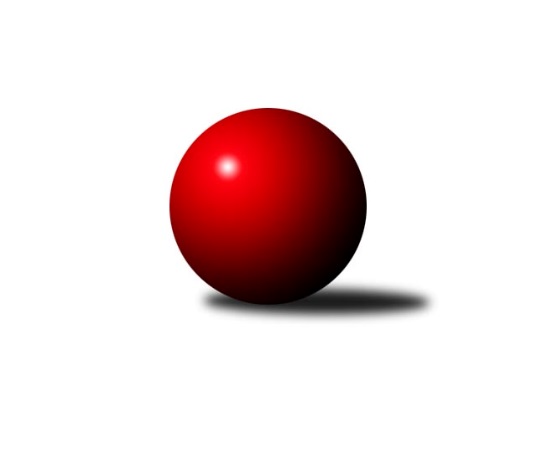 Č.16Ročník 2015/2016	15.2.2016Nejlepšího výkonu v tomto kole: 1714 dosáhlo družstvo: TJ Horní Benešov ˝E˝Meziokresní přebor-Bruntál, Opava 2015/2016Výsledky 16. kolaSouhrnný přehled výsledků:TJ Horní Benešov ˝F˝	- KK PEPINO Bruntál ˝B˝	8:2	1645:1556		15.2.TJ Opava ˝D˝	- KK PEPINO Bruntál	4:6	1572:1574		15.2.TJ Sokol Chvalíkovice ˝B˝	- TJ Kovohutě Břidličná ˝D˝	6:4	1650:1585		15.2.TJ Jiskra Rýmařov ˝C˝	- TJ Horní Benešov ˝E˝	2:8	1649:1714		15.2.RSKK Raciborz	- KK Minerva Opava ˝C˝	10:0	1566:1449		15.2.TJ Horní Benešov ˝D˝	- TJ Kovohutě Břidličná ˝C˝	6:4	1543:1529		15.2.Tabulka družstev:	1.	TJ Horní Benešov ˝E˝	16	15	0	1	122 : 38 	 	 1643	30	2.	TJ Jiskra Rýmařov ˝C˝	16	11	0	5	102 : 58 	 	 1600	22	3.	RSKK Raciborz	16	11	0	5	96 : 64 	 	 1584	22	4.	KK PEPINO Bruntál	16	11	0	5	96 : 64 	 	 1559	22	5.	TJ Kovohutě Břidličná ˝D˝	16	10	0	6	94 : 66 	 	 1567	20	6.	TJ Horní Benešov ˝D˝	16	7	0	9	77 : 83 	 	 1516	14	7.	KK Minerva Opava ˝C˝	16	7	0	9	62 : 98 	 	 1520	14	8.	TJ Kovohutě Břidličná ˝C˝	16	6	0	10	73 : 87 	 	 1487	12	9.	TJ Horní Benešov ˝F˝	16	6	0	10	72 : 88 	 	 1510	12	10.	TJ Sokol Chvalíkovice ˝B˝	16	6	0	10	61 : 99 	 	 1546	12	11.	TJ Opava ˝D˝	16	5	0	11	55 : 105 	 	 1470	10	12.	KK PEPINO Bruntál ˝B˝	16	1	0	15	50 : 110 	 	 1438	2Podrobné výsledky kola:	 TJ Horní Benešov ˝F˝	1645	8:2	1556	KK PEPINO Bruntál ˝B˝	Pavla Hendrychová	 	 203 	 193 		396 	 2:0 	 358 	 	172 	 186		Přemysl Janalík	Zdeněk Kment	 	 207 	 223 		430 	 2:0 	 409 	 	202 	 207		Josef Novotný	Jaromír Hendrych st.	 	 215 	 198 		413 	 2:0 	 364 	 	154 	 210		Adéla Orságová	Miroslav Petřek st.	 	 202 	 204 		406 	 0:2 	 425 	 	203 	 222		Jan Mlčákrozhodčí: Nejlepší výkon utkání: 430 - Zdeněk Kment	 TJ Opava ˝D˝	1572	4:6	1574	KK PEPINO Bruntál	Roman Škrobánek	 	 182 	 218 		400 	 0:2 	 409 	 	210 	 199		Tomáš Janalík	Miroslava Hendrychová	 	 214 	 181 		395 	 0:2 	 431 	 	223 	 208		Martin Kaduk	Karel Michalka	 	 170 	 209 		379 	 2:0 	 367 	 	180 	 187		František Ocelák	Vilibald Marker	 	 190 	 208 		398 	 2:0 	 367 	 	183 	 184		Pavel Dvořákrozhodčí: Nejlepší výkon utkání: 431 - Martin Kaduk	 TJ Sokol Chvalíkovice ˝B˝	1650	6:4	1585	TJ Kovohutě Břidličná ˝D˝	Dalibor Krejčiřík	 	 207 	 233 		440 	 2:0 	 376 	 	188 	 188		Vladimír Štrbík	Barbora Víchová	 	 206 	 215 		421 	 2:0 	 397 	 	193 	 204		Ladislav Stárek st.	Daniel Beinhauer	 	 182 	 210 		392 	 0:2 	 395 	 	198 	 197		Jan Doseděl	David Beinhauer	 	 204 	 193 		397 	 0:2 	 417 	 	208 	 209		Ota Pidimarozhodčí: Nejlepší výkon utkání: 440 - Dalibor Krejčiřík	 TJ Jiskra Rýmařov ˝C˝	1649	2:8	1714	TJ Horní Benešov ˝E˝	Pavel Přikryl	 	 234 	 224 		458 	 2:0 	 412 	 	213 	 199		Roman Swaczyna	Miroslav Langer	 	 177 	 217 		394 	 0:2 	 415 	 	227 	 188		Miroslav Orság	Pavel Švan	 	 197 	 194 		391 	 0:2 	 470 	 	234 	 236		Petr Kozák	Stanislav Lichnovský	 	 195 	 211 		406 	 0:2 	 417 	 	225 	 192		Zdeněk Smržarozhodčí: Nejlepší výkon utkání: 470 - Petr Kozák	 RSKK Raciborz	1566	10:0	1449	KK Minerva Opava ˝C˝	Mariusz Gierczak	 	 200 	 185 		385 	 2:0 	 367 	 	189 	 178		Martin Bičík	Dariusz Jaszewski	 	 219 	 171 		390 	 2:0 	 369 	 	172 	 197		Gabriela Beinhaeurová	Ryszard Grygiel	 	 192 	 193 		385 	 2:0 	 366 	 	186 	 180		Radek Fischer	Krzysztof Wróblewski	 	 201 	 205 		406 	 2:0 	 347 	 	158 	 189		Lubomír Bičíkrozhodčí: Nejlepší výkon utkání: 406 - Krzysztof Wróblewski	 TJ Horní Benešov ˝D˝	1543	6:4	1529	TJ Kovohutě Břidličná ˝C˝	Zdeňka Habartová	 	 190 	 197 		387 	 2:0 	 345 	 	169 	 176		Luděk Häusler	Jan Fadrný	 	 201 	 204 		405 	 2:0 	 358 	 	190 	 168		Anna Dosedělová	Jan Kriwenky	 	 185 	 163 		348 	 0:2 	 420 	 	188 	 232		Jaroslav Zelinka	Zbyněk Tesař	 	 239 	 164 		403 	 0:2 	 406 	 	200 	 206		Josef Kočařrozhodčí: Nejlepší výkon utkání: 420 - Jaroslav ZelinkaPořadí jednotlivců:	jméno hráče	družstvo	celkem	plné	dorážka	chyby	poměr kuž.	Maximum	1.	Petr Kozák 	TJ Horní Benešov ˝E˝	437.61	300.8	136.9	3.7	8/8	(493)	2.	Zdeněk Janák 	TJ Horní Benešov ˝E˝	423.90	293.5	130.4	5.0	7/8	(481)	3.	Josef Novotný 	KK PEPINO Bruntál ˝B˝	419.26	286.0	133.3	7.5	7/7	(448)	4.	Zdeněk Černý 	TJ Horní Benešov ˝E˝	418.67	293.5	125.2	3.4	7/8	(467)	5.	Krzysztof Wróblewski 	RSKK Raciborz	416.96	286.5	130.4	5.3	7/7	(448)	6.	Tomáš Janalík 	KK PEPINO Bruntál	415.35	282.0	133.3	5.9	5/7	(434)	7.	Ota Pidima 	TJ Kovohutě Břidličná ˝D˝	412.33	286.5	125.8	8.6	8/8	(431)	8.	Dalibor Krejčiřík 	TJ Sokol Chvalíkovice ˝B˝	412.00	286.5	125.5	6.3	5/6	(444)	9.	Pavel Švan 	TJ Jiskra Rýmařov ˝C˝	410.31	283.7	126.7	5.9	6/6	(437)	10.	Leoš Řepka ml. 	TJ Kovohutě Břidličná ˝C˝	409.93	284.3	125.6	7.4	4/6	(433)	11.	Zdeněk Smrža 	TJ Horní Benešov ˝D˝	403.49	286.1	117.4	7.7	5/6	(455)	12.	Pavel Přikryl 	TJ Jiskra Rýmařov ˝C˝	402.69	283.3	119.4	8.0	6/6	(458)	13.	Sabina Trulejová 	TJ Sokol Chvalíkovice ˝B˝	401.72	285.1	116.6	7.4	5/6	(425)	14.	Jan Doseděl 	TJ Kovohutě Břidličná ˝D˝	399.61	279.9	119.7	7.5	7/8	(454)	15.	Jiří Večeřa 	TJ Kovohutě Břidličná ˝D˝	399.13	282.2	116.9	8.5	6/8	(447)	16.	Gabriela Beinhaeurová 	KK Minerva Opava ˝C˝	399.00	284.7	114.3	9.1	6/7	(443)	17.	Mariusz Gierczak 	RSKK Raciborz	397.71	279.2	118.6	7.6	7/7	(428)	18.	Oldřich Tomečka 	KK Minerva Opava ˝C˝	397.19	284.2	113.0	9.1	6/7	(443)	19.	Stanislav Lichnovský 	TJ Jiskra Rýmařov ˝C˝	396.76	279.8	117.0	8.4	6/6	(428)	20.	Barbora Bártková 	TJ Horní Benešov ˝D˝	394.94	270.6	124.3	8.3	4/6	(412)	21.	Radek Fischer 	KK Minerva Opava ˝C˝	392.86	277.1	115.8	11.6	6/7	(439)	22.	František Ocelák 	KK PEPINO Bruntál	392.29	274.5	117.8	7.5	7/7	(463)	23.	Jan Mlčák 	KK PEPINO Bruntál ˝B˝	391.91	281.3	110.6	8.0	7/7	(425)	24.	Jaroslav Zelinka 	TJ Kovohutě Břidličná ˝C˝	391.07	270.2	120.9	9.8	6/6	(425)	25.	Miroslav Langer 	TJ Jiskra Rýmařov ˝C˝	390.95	280.0	110.9	9.6	6/6	(436)	26.	Otto Mückstein 	TJ Sokol Chvalíkovice ˝B˝	388.80	276.5	112.3	9.7	5/6	(417)	27.	Martin Kaduk 	KK PEPINO Bruntál	388.67	275.7	113.0	11.6	7/7	(431)	28.	Jan Fadrný 	TJ Horní Benešov ˝D˝	387.03	271.7	115.3	8.6	5/6	(437)	29.	Anna Dosedělová 	TJ Kovohutě Břidličná ˝C˝	381.25	272.3	109.0	11.0	4/6	(422)	30.	Jaromír Hendrych st. 	TJ Horní Benešov ˝F˝	381.24	275.2	106.0	10.9	5/5	(455)	31.	Miroslav Petřek  st.	TJ Horní Benešov ˝F˝	379.83	270.5	109.3	10.3	5/5	(438)	32.	Daniel Beinhauer 	TJ Sokol Chvalíkovice ˝B˝	379.48	262.7	116.8	9.8	6/6	(447)	33.	Roman Swaczyna 	TJ Horní Benešov ˝E˝	379.45	271.8	107.6	9.7	8/8	(417)	34.	Ladislav Stárek st. 	TJ Kovohutě Břidličná ˝D˝	379.21	267.9	111.3	9.9	6/8	(421)	35.	Dariusz Jaszewski 	RSKK Raciborz	378.33	274.0	104.3	11.0	5/7	(408)	36.	Richard Janalík 	KK PEPINO Bruntál	377.53	267.0	110.5	10.2	5/7	(423)	37.	Zdeňka Habartová 	TJ Horní Benešov ˝D˝	375.69	270.8	104.8	11.2	6/6	(424)	38.	Pavla Hendrychová 	TJ Horní Benešov ˝F˝	375.51	260.2	115.3	10.4	5/5	(456)	39.	David Beinhauer 	TJ Sokol Chvalíkovice ˝B˝	374.63	263.5	111.1	10.5	4/6	(417)	40.	Pavel Dvořák 	KK PEPINO Bruntál	371.17	264.5	106.6	11.3	6/7	(408)	41.	Zdeněk Kment 	TJ Horní Benešov ˝F˝	370.41	269.6	100.8	10.3	5/5	(430)	42.	Zbyněk Tesař 	TJ Horní Benešov ˝D˝	363.72	258.2	105.5	11.1	6/6	(432)	43.	Ryszard Grygiel 	RSKK Raciborz	363.20	260.0	103.2	9.4	5/7	(406)	44.	Luděk Häusler 	TJ Kovohutě Břidličná ˝C˝	360.20	258.7	101.5	12.0	5/6	(417)	45.	Vladimír Štrbík 	TJ Kovohutě Břidličná ˝D˝	360.08	260.7	99.4	14.2	6/8	(407)	46.	Vilibald Marker 	TJ Opava ˝D˝	358.25	260.6	97.7	13.4	6/7	(398)	47.	Josef Kočař 	TJ Kovohutě Břidličná ˝C˝	354.69	252.2	102.5	13.1	6/6	(406)	48.	Karel Michalka 	TJ Opava ˝D˝	350.42	256.7	93.8	14.1	6/7	(381)	49.	Lenka Hrnčířová 	KK Minerva Opava ˝C˝	349.86	256.3	93.6	14.7	6/7	(418)	50.	Barbora Nepožitková 	KK PEPINO Bruntál ˝B˝	307.50	230.8	76.7	21.4	6/7	(371)	51.	Adéla Orságová 	KK PEPINO Bruntál ˝B˝	294.42	228.8	65.7	24.5	6/7	(364)		Jan Chovanec 	TJ Opava ˝D˝	429.00	301.0	128.0	7.0	1/7	(429)		Milan Franer 	TJ Opava ˝D˝	407.00	291.3	115.8	8.0	2/7	(431)		Miroslava Hendrychová 	TJ Opava ˝D˝	401.92	278.6	123.3	7.8	4/7	(422)		Artur Tokarski 	RSKK Raciborz	398.88	275.3	123.6	9.1	4/7	(440)		Cezary Koczorski 	RSKK Raciborz	397.00	284.3	112.8	8.3	4/7	(424)		Josef Klapetek 	TJ Opava ˝D˝	395.75	286.4	109.4	8.9	2/7	(440)		Zuzana Šafránková 	KK Minerva Opava ˝C˝	392.00	286.0	106.0	17.0	1/7	(392)		Vladislav Kobelár 	TJ Opava ˝D˝	391.25	276.4	114.9	10.8	4/7	(416)		Zdeněk Žanda 	TJ Horní Benešov ˝F˝	379.67	264.2	115.5	10.4	3/5	(395)		Luděk Bambušek 	TJ Jiskra Rýmařov ˝C˝	378.00	281.0	97.0	16.0	1/6	(378)		Miroslav Orság 	TJ Horní Benešov ˝E˝	377.33	260.2	117.2	10.0	3/8	(415)		Barbora Víchová 	TJ Sokol Chvalíkovice ˝B˝	376.94	269.7	107.2	12.6	3/6	(425)		Jindřich Dankovič 	TJ Horní Benešov ˝D˝	376.50	267.5	109.0	11.3	2/6	(409)		Lenka Markusová 	TJ Opava ˝D˝	369.06	269.9	99.2	12.4	4/7	(394)		Lubomír Bičík 	KK Minerva Opava ˝C˝	367.67	261.3	106.3	10.7	3/7	(401)		Martin Bičík 	KK Minerva Opava ˝C˝	367.07	266.0	101.0	12.3	4/7	(425)		Lukáš Janalík 	KK PEPINO Bruntál	367.00	261.0	106.0	6.5	1/7	(375)		Milan Milián 	KK PEPINO Bruntál ˝B˝	358.00	258.0	100.0	11.0	1/7	(358)		Přemysl Janalík 	KK PEPINO Bruntál ˝B˝	356.17	258.2	98.0	11.5	3/7	(395)		Miroslav Smékal 	TJ Kovohutě Břidličná ˝D˝	354.00	258.0	96.0	11.0	1/8	(354)		Jiří Novák 	TJ Opava ˝D˝	353.00	250.0	103.0	11.0	2/7	(365)		Lubomír Khýr 	TJ Kovohutě Břidličná ˝C˝	352.11	248.7	103.4	13.9	3/6	(387)		Roman Škrobánek 	TJ Opava ˝D˝	343.00	257.8	85.3	17.1	4/7	(400)		Jan Kriwenky 	TJ Horní Benešov ˝E˝	342.33	252.5	89.8	16.9	2/8	(350)		Pavel Jašek 	TJ Opava ˝D˝	340.67	259.0	81.7	15.3	3/7	(358)		Adéla Vaidová 	TJ Sokol Chvalíkovice ˝B˝	336.67	249.7	87.0	18.7	3/6	(359)		Marek Prusicki 	RSKK Raciborz	328.75	225.0	103.8	14.8	2/7	(349)		Michal Nepožitek 	KK PEPINO Bruntál ˝B˝	308.08	232.7	75.4	19.6	2/7	(326)Sportovně technické informace:Starty náhradníků:registrační číslo	jméno a příjmení 	datum startu 	družstvo	číslo startu8528	Přemysl Janalík	15.02.2016	KK PEPINO Bruntál ˝B˝	2x24511	Roman Škrobánek	15.02.2016	TJ Opava ˝D˝	2x24459	Martin Bičík	15.02.2016	KK Minerva Opava ˝C˝	4x6452	Miroslava Hendrychová	15.02.2016	TJ Opava ˝D˝	1x14783	Gabriela Beinhauerová	15.02.2016	KK Minerva Opava ˝C˝	4x21486	Jan Mlčák	15.02.2016	KK PEPINO Bruntál ˝B˝	4x12477	Radek Fischer	15.02.2016	KK Minerva Opava ˝C˝	4x13818	Miroslav Langer	15.02.2016	TJ Jiskra Rýmařov ˝C˝	4x22843	Stanislav Lichnovský	15.02.2016	TJ Jiskra Rýmařov ˝C˝	4x8888	Pavel Přikryl	15.02.2016	TJ Jiskra Rýmařov ˝C˝	4x22279	Pavel Švan	15.02.2016	TJ Jiskra Rýmařov ˝C˝	3x14138	Josef Novotný	15.02.2016	KK PEPINO Bruntál ˝B˝	4x
Hráči dopsaní na soupisku:registrační číslo	jméno a příjmení 	datum startu 	družstvo	Program dalšího kola:17. kolo29.2.2016	po	16:30	KK PEPINO Bruntál ˝B˝ - TJ Opava ˝D˝	29.2.2016	po	17:00	KK Minerva Opava ˝C˝ - TJ Horní Benešov ˝F˝	29.2.2016	po	17:00	TJ Kovohutě Břidličná ˝C˝ - TJ Kovohutě Břidličná ˝D˝	29.2.2016	po	17:30	TJ Horní Benešov ˝E˝ - RSKK Raciborz	29.2.2016	po	18:00	TJ Jiskra Rýmařov ˝C˝ - TJ Sokol Chvalíkovice ˝B˝	1.3.2016	út	16:30	KK PEPINO Bruntál - TJ Horní Benešov ˝D˝	Nejlepší šestka kola - absolutněNejlepší šestka kola - absolutněNejlepší šestka kola - absolutněNejlepší šestka kola - absolutněNejlepší šestka kola - dle průměru kuželenNejlepší šestka kola - dle průměru kuželenNejlepší šestka kola - dle průměru kuželenNejlepší šestka kola - dle průměru kuželenNejlepší šestka kola - dle průměru kuželenPočetJménoNázev týmuVýkonPočetJménoNázev týmuPrůměr (%)Výkon10xPetr KozákHor.Beneš.E47010xPetr KozákHor.Beneš.E115.834706xPavel PřikrylRýmařov C4583xPavel PřikrylRýmařov C112.874584xDalibor KrejčiříkChvalíkov. B4404xDalibor KrejčiříkChvalíkov. B111.424401xMartin KadukPEPINO4312xMartin KadukPEPINO111.134312xZdeněk KmentHor.Beneš.F4301xZdeněk KmentHor.Beneš.F108.524301xJan MlčákPEPINO B4258xKrzysztof WróblewskiRaciborz107.78406